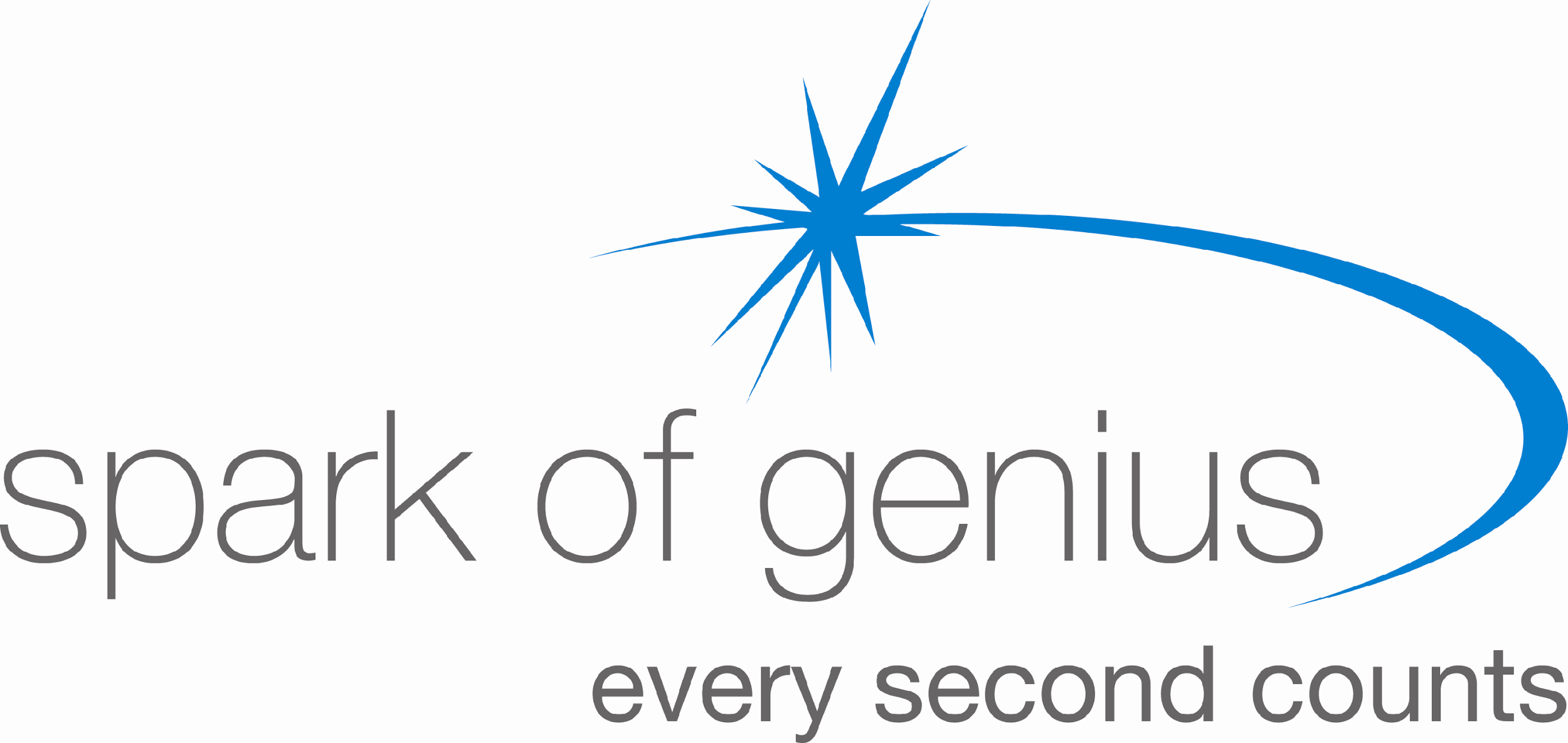 		Job Title:					TeacherLocation:					SchoolLine managed/jointly supervised by:		Head TeacherSalary Scale:					Teacher’s ScaleHours of Work:		Full time – Term timeKey Duties and Responsibilities
Responsibility for ensuring and promoting the safeguarding of children and young peopleWork in accordance with Spark of Genius vision and aimsTo teach assigned classes together with associated planning, preparation and correctionTo assist in the development of the curriculumTo contribute to whole school improvement and developmentAssess, record and report on the work of pupils Preparation of pupils for examinations and assisting with  administration (if appropriate).Provide advice and guidance to pupils and issues related to their education.Promote and safeguard the health, welfare and safety of the pupilsWork in partnership with parents/carers, support staff and other professionalsUndertake appropriate and agreed (with line manager) continuing professional developmentTo keep GTCs registration and PRD up to dateParticipate in issues related to learning centre planning and assist in raising the attainment and achievement of pupilsTake ownership for the establishment of good order and the wider needs of the schoolAttend open evenings and carry out pastoral visits to Spark of Genius Residential HousesMake economic use of monies provided for education including adherence to systems of accounting and the recording of the use of transport Professional Knowledge and Understanding17. Have a detailed knowledge and understanding of the Curriculum for Excellence.18. Have sufficient knowledge and understanding to fulfil the responsibility all for literacy,  numeracy; health and wellbeing; and ICT Professional ResponsibilitiesHave a broad understanding of the ethos, values and policies of Spark of Genius and to place these at the centre of your practice20. To have full awareness of the importance of the role of class teacher in Spark of Genius21. To adhere to professional standards at all times22. To promote and adhere to all aspects of the protection and welfare of children and young peoplePrinciples and Perspectives23. To adhere to sound professional values and practices at all times24. Have knowledge relating to learning and teaching and an appreciation of the contribution of personal development to practiceProfessional Skills and Abilities25. Ability to plan coherent and progressive teaching programmes which meet the pupils’ needs and abilities in line with CFE26. Communicate clearly making skilful use of a variety of resources including IT, media and interact productively with pupilsTo teach pupils both individually and on a group basisDevelop and use a range of teaching strategies, access resources which have been evaluated in terms of curriculum requirements to meet the needs of pupilsSet and maintain expectations for the pace and challenge of work, attainment and achievement for all pupilsWork in a professional, co-operative manner with all associated with Spark of Genius Classroom Organisation and ManagementOrganise and manage classes and resources to achieve safe, orderly and purposeful activityManage pupil behaviour and classroom incidents fairly, sensitively and consistently using agreed behaviour management techniques.  Make sensible use of rewards and sanctions, and seek and use the advice of colleagues when necessaryAssessment of PupilsCarry out initial assessment of pupils to ascertain appropriate level  of learningUnderstand and apply the principles of assessment, recording and reportingUse the results of assessment to evaluate and improve the teaching, and the learning and attainment of pupilsParticipate in target setting for all pupils and formulate appropriate Individualised Educational plans for pupilsProfessional Reflection and CommunicationLearn from experience of practice and from ongoing professional developmentConvey and understanding of practice and general educational matters through professional dialogue and communication with colleaguesReflect on and act to improve professional practice, and contribute to personal professional developmentEngage in curriculum development activities Share in advance of the lesson all learning materials with support staff to ensure good classroom management.Professional Value and Personal CommitmentAbility to demonstrate in your day-to-day practice a commitment to the protection, welfare and social development of all Spark of Genius pupilsParticipate in out of school learning experiences with the pupilsAbility to demonstrate responsibility for personal professional learning and developmentOther RequirementsCompliance and cooperation with all Health and Safety requirements, follow  Fire, Accident, Incident and Safe Holding Safety Procedures at your place of work and report any unsafe practices and conditionsRequirement to attend allocated parents evenings throughout school termsMust be prepared to teach our young people in our residential care homesThe post holder may be reasonably expected to undertake other duties commensurate with the level of responsibility that may be allocated from time to time.  It is the responsibility of the post holder to comply with Health and Safety and Equal Opportunities requirements at all times.Any other reasonable management instructionThe above job description forms part of your main terms and conditions of employment.  The Company reserves the right to vary duties and responsibilities at anytime.Essential CriteriaDesirable CriteriaMethod of AssessmentEducation and QualificationsEducated to degree level allowing registration with the General Teaching Council () (GTCS)Registration with the GTCSApplication form and certificate check and interviewExperienceCompleted  1 year of probationary teaching 2 years teaching experience Application form and reference checkSkillsEffective communication skills with the ability to work alongside colleagues from partner agencies and parents and carers.Excellent interpersonal skillsAbility to use own initiative Work as part of a teamFlexible approach to planning and work practicesReporting and recording to a high standardApplication form, references and interviewKnowledgeAn understanding of the needs of young people who are Looked After and AccommodatedAn understanding of the principles of safeguarding and child protectionGood knowledge of CfE and up to date practice in education.Knowledge of the national minimum Care StandardsKnowledge of the Children () Act 1995Knowledge of the work of other agencies involved with children and young peopleApplication form and interviewAbilityTo form professional and positive relationships with children and young peopleThe ability to deal with difficult situations and make appropriate decisions in line with the policies and procedures of the schoolTo ask for guidance and support, and to remain open honest and accountableApplication form and InterviewOther RequirementsA willingness to participate in all in house training.Full  driving licenceApplication form and interview